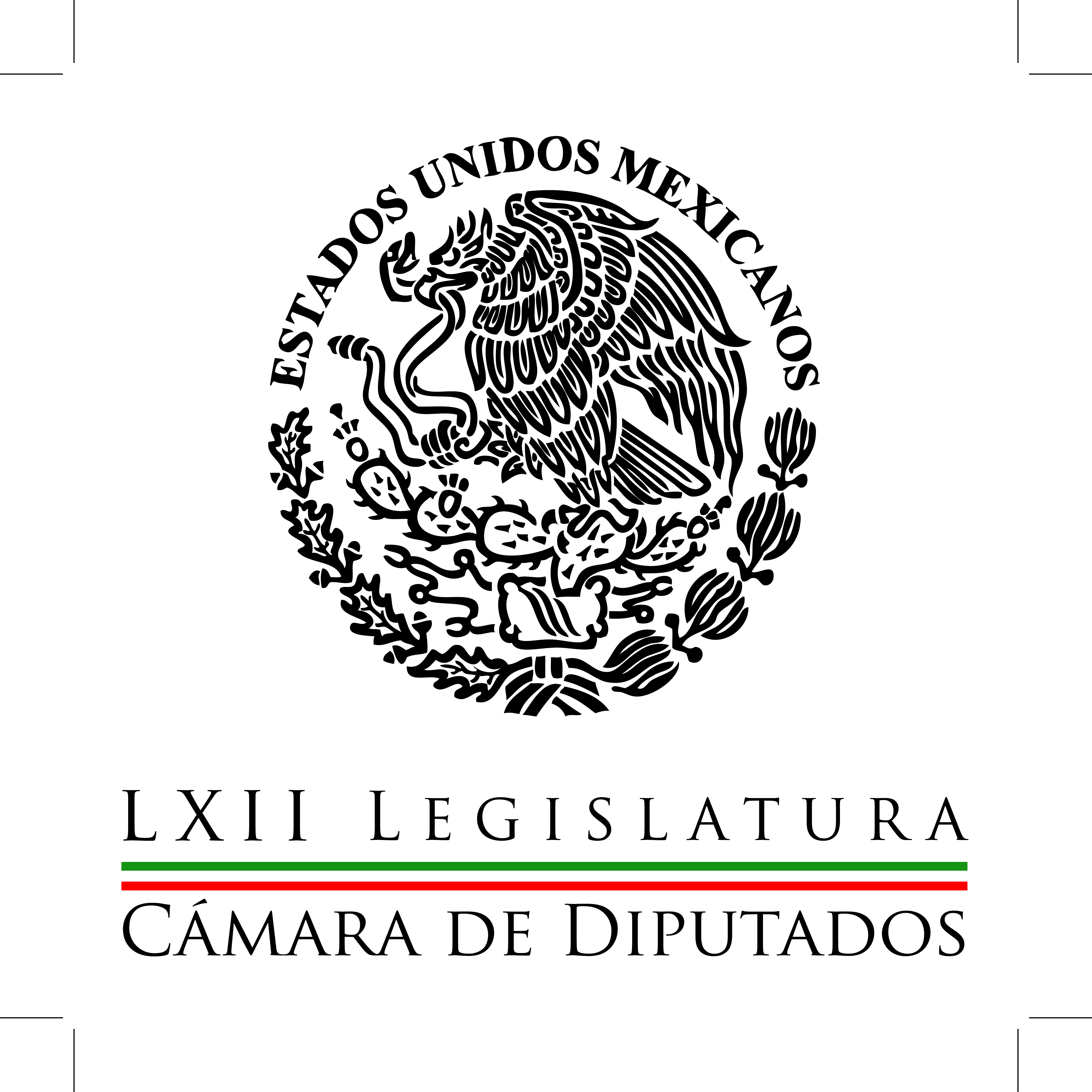 Carpeta InformativaCorte Fin de Semana Resumen: Silvano Aureoles demanda castigo ejemplar por hechos violentos en GuerreroUrge Beltrones a aprobar Ley de la Niñez en 30 díasAlonso Raya exigió que se investigue el vínculo entre políticos y criminales en IgualaConvoca Trejo a enmendar “error” de la reforma fiscalCuesta corrupción 9% del PIB, 9 veces más presupuesto de UNAM: AnayaDetienen a 4 por secuestro de Gabriel Gómez en Jalisco04 de octubre de 2014TEMA(S): Trabajos LegislativosFECHA: 05-10-2014HORA: 14:17NOTICIERO: Milenio TVEMISIÓN: Fin de semanaESTACION: Milenio TVGRUPO: Milenio TV0Silvano Aureoles demanda castigo ejemplar por hechos violentos en GuerreroHéctor Diego Medina, conductor: El presidente de la Cámara de Diputados, Silvano Aureoles, demandó un castigo ejemplar y sin titubeos para los responsables en el caso de los jóvenes normalistas desparecidos en Iguala, Guerrero.Recomendó esperar el resultado de las investigaciones para verificar la identidad de los cuerpos encontrados en fosas, pero insistió en que las autoridades estatales y las también las federales deben ir más allá en las investigaciones.Subrayó, Aureoles que la Cámara de Diputados se va a mantener atenta al avance del caso y ofreció a familiares de las víctimas su apoyo total. Duración 50”/arm/mTEMA(S): Trabajos LegislativosFECHA: 05-10-2014HORA: 10:52NOTICIERO: Milenio.comEMISIÓN: Fin de SemanaESTACIÓN: internetGRUPO: Milenio0Urge Beltrones a aprobar Ley de la Niñez en 30 díasEl coordinador del PRI en la Cámara de Diputados, Manlio Fabio Beltrones, llamó a las comisiones dictaminadoras a acelerar el análisis y aprobación de la nueva Ley General de los Derechos de Niñas, Niños y Adolescentes en un plazo menor a 30 días.Sostuvo que la iniciativa  preferente del Ejecutivo, avalada ya por el Senado de la República, representa una gran oportunidad para actualizar el marco jurídico y modernizar las instancias garantes de los derechos de los niños en México, conforme a los estándares internacionales.Beltrones subrayó que el principio rector del proyecto de ley es el interés superior de la niñez y por ello, dijo, estamos ante un tema clave para el presente y el futuro de México y se buscará aprobarlo a la brevedad. Recordó que la iniciativa establece medidas contra el llamado “bullyng” (acoso y violencia escolar), así como mecanismos de denuncia y protocolos para la atención a los niños, justo cuando México presenta los niveles más altos de robos y agresividad verbal y física entre los alumnos de educación secundaria entre los países de la OCDE.El legislador sonorense subrayó igualmente que el país ocupa el primer lugar mundial en obesidad infantil, lo que significa que millones de niños no pueden hacer efectivo su derecho de una alimentación saludable, por lo que la iniciativa prevé disposiciones para reforzar la educación nutricional en las escuelas públicas del país.Otro punto esencial es el reconocimiento a los derechos de los niños migrantes no acompañados, con la obligación de ofrecerles servicios de asistencia médica, psicológica y jurídica, así como la provisión de instalaciones adecuadas para su atención.La nueva Ley General de los Derechos de Niñas, Niños y Adolescentes transforma asimismo al DIF en un órgano desconcentrado de la Secretaría de Salud y asume nuevas facultades, además de crear procuradurías de protección que se constituirán a partir del próximo año, por lo que es clave acelerar su aprobación para dotarlos de los recursos presupuestales necesarios.“Se trata de temas de enorme trascendencia que obligan al Estado mexicano a actuar con el fin de garantizar un mejor entorno para el desarrollo de la infancia y la juventud, y de ahí el carácter preferente que le dio el presidente Enrique Peña Nieto a esta iniciativa y que refrenda su compromiso con el bienestar de la niñez y los adolescentes”, puntualizó el líder parlamentario del PRI./arm/mTEMA(S): Trabajos LegislativosFECHA: 05-10-2014HORA: 18:30NOTICIERO: Milenio.comEMISIÓN: Fin de SemanaESTACIÓN: internetGRUPO: Milenio0Alonso Raya exigió que se investigue el vínculo entre políticos y criminales en IgualaEl coordinador del PRD en la Cámara de Diputados, Miguel Alonso Raya, demandó a las procuradurías de justicias investigar no solo a integrantes de la delincuencia organizada presuntamente responsables de los crímenes contra los normalistas, sino también a políticos locales cómplices de grupos criminales como “Los Rojos” o “Guerreros Unidos”.Indicó que si bien hay que esperar la investigación en curso, todo hace pensar que los cuerpos de las fosas clandestinas sí corresponden a los estudiantes desparecidos.Exigió así que esos crímenes no se dejen impunes y no queden sin castigo los responsables intelectuales y materiales, así como políticos del pasado y del presente y autoridades involucradas.El legislador panista Fernando Rodríguez Doval responsabilizó a su vez al gobierno federal y a las autoridades estatales de la “crisis de inseguridad” en el estado de Guerrero, así como de los hechos de violencia que derivaron en la desaparición y muerte de los jóvenes normalistas.Manifestó su solidaridad con las familias de las víctimas y llamó a valorar la conveniencia de que Ángel Heladio Aguirre continúe al frente del gobierno de Guerrero, ya que ha sido incapaz de mantener la gobernabilidad en la entidad.Al respecto, el vicecoordinador de Movimiento Ciudadano en la Cámara de Diputados, Ricardo Mejía, afirmó que el Estado mexicano ha sido incapaz de velar por los derechos y la integridad de los jóvenes, que son el sector más afectado por la violencia.Respecto al caso de las fosas clandestinas halladas en Iguala, Guerrero, Mejía arengó: “exhortamos a las autoridades a encontrar y castigar con todo el peso de la ley a los responsables y fincar las sanciones que ameriten; exigimos justicia en los casos de Tlatlaya e Iguala, así como en los cientos de casos que ocurren diariamente en nuestro país”./arm/mTEMA(S): Trabajos LegislativosFECHA: 05-10-2014HORA: 12:01NOTICIERO: Milenio.comEMISIÓN: Fin de SemanaESTACIÓN: internetGRUPO: Milenio0Convoca Trejo a enmendar “error” de la reforma fiscalEl coordinador de los diputados federales del PAN, José Isabel Trejo, convocó al resto de las fuerzas políticas a enmendar el error de aprobar una reforma fiscal que, “lejos de alcanzar soluciones para el país, ha resultado una pesadilla para contribuyentes pequeños, medianos y grandes".Sostuvo que en el país existe hoy un desencanto generalizado, pues mientras el gobierno exhibe los cajones llenos de dinero por la recaudación de impuestos, los contribuyentes no encuentran la manera de disponer de capital de riesgo para aumentar su capacidad productiva ni generar empleos.“Los diputados panistas hemos redactado un conjunto de iniciativas que buscan llamar la atención del resto de las bancadas para corregir el sistema fiscal que hoy tiene desencantada a la población del país y esperamos la voluntad política de gobierno federal y de su partido para hacer retoques jurídicos”, indicó.  Trejo advirtió que los inversionistas esperan cambios en materia fiscal que los incentiven a cumplir con sus contribuciones y, al mismo tiempo, faciliten y estimulen las inversiones.  Entre las propuestas de los diputados de Acción Nacional, el legislador zacatecano subrayo la de regresar a la tasa de 28 por ciento del ISR para personas morales, porque el 30 por ciento aprobado desincentiva la inversión, el desarrollo económico y la generación de empleo.“Está comprobado que la tasa actual no ha reflejado efectos positivos en la economía del país; las previsiones de crecimiento para este año se encuentran muy por debajo de los parámetros trazados al inicio de la actual administración, pues a pesar de las estimaciones del 3.9 por ciento de crecimiento con respecto al PIB, apenas llega a 1.4 por ciento en el primer semestre de 2014”, explicó.En un comunicado, el coordinador panista insistió en reducir de 16 a 11 por ciento el IVA en las zonas fronterizas, pues el alza a ese gravamen generó efectos negativos sobre la actividad económica, al modificar los patrones de consumo de la población por el incremento de los precios y la caída en los ingresos.Otra de las propuestas de los diputados del PAN es la eliminación del IVA al transporte público foráneo de pasajeros, así como la exención del ISR para los pensionados y jubilados, así como en prestaciones tales como el pago de becas, actividades culturales y recreativas, deportes y aportaciones para fondos de pensiones, vales de despensa, bonos de productividad y puntualidad, entre otros./arm/mTEMA(S): EntrevistaFECHA: 05-10-2014HORA: 14:10NOTICIERO: Formato 21EMISIÓN: Fin de semanaESTACION: 790 AMGRUPO: Radio Centro0Cuesta corrupción 9% del PIB, 9 veces más presupuesto de UNAM: AnayaJesús Escobar Tovar, conductor: Le agradezco a Ricardo Anaya, nuevo dirigente del Partido Acción Nacional que tome la llamada del 790 de Amplitud Modulada, Formato 21.Ricardo Gracias por acompañarnos.Ricardo Anaya, diputado del PAN: Hola Jesús, me da mucho gusto en saludarte y un saludo a todo tu auditorio.Conductor: Gracias. De entrada cómo tomas a Acción Nacional, cuál es el momento que está viviendo el blanquiazul.Ricardo Anaya, diputado del PAN: Con objetivos muy claros Jesús, tenemos un objetivo de muy corto plazo que es la elección de todos nuestros candidatos, sabes que en julio del próximo año se renuevan 9 gubernaturas, mil presidencias municipales, 17 Congresos estatales y toda la Cámara de Diputados.Este proceso implica primero definir los procesos de selección, esto es cómo vamos a garantizar el género en la mitad de todas las candidaturas legislativas sean para mujeres que es lo que impulsamos en el PAN y estamos convencidos de que es un mejor país cuando decidimos juntos las mujeres y los hombres y la tercera, quién decidirán estas candidaturas.El segundo gran tema es nuestra prioridad legislativa, en este periodo de sesiones queremos sacar adelante el Sistema Nacional Anticorrupción; estamos convencidos que la corrupción es el gran cáncer de nuestro país.Revisando las cifras del Banco Mundial pues son realmente alarmantes, a México le cuesta 9 puntos del PIB, es muchísimo dinero estamos hablando de 45 veces el presupuesto de toda la UNAM y los ciudadanos no tienen por qué estar pagando el costo de esa corrupción, es un mal que tenemos que arrancar y la solución es el Sistema Nacional AnticorrupciónTercero la Economía Familiar es una realidad, Jesús que en este momento las familias mexicanas están pasando un momento muy difícil. Duración 2’03”/jpc/mTEMA(S): Trabajos LegislativosFECHA: 05-10-2014HORA: 11:27NOTICIERO: Formato 21EMISIÓN: Fin de semanaESTACION: 790 AMGRUPO: Radio Centro0Detienen a 4 por secuestro de Gabriel Gómez en JaliscoEnrique Cuevas Báez, conductor: Fueron detenidos 4 presuntos implicados en el secuestro y homicidio contra el diputado federal Gabriel Gómez Michel y su asistente Heriberto Núñez Ramos ocurrido en Guadalajara, Jalisco. Funcionario de la Fiscalía General del estado, señaló que durante varios días vigilaron a los sospechosos quienes se encontraban en una finca en la colonia Oblatos de Guadalajara.Los agentes aseguraron varios vehículos entre estos algunos de los que se observaron en los videos de las cámaras de seguridad del día en que el legislador federal fue secuestrado.De acuerdo a las primeras indagatorias un grupo del crimen organizado sentado en el estado de Jalisco ordenó a los detenidos secuestrar y asesinar al ex alcalde del Grullo.Los presuntos criminales fueron puestos a disposición del Ministerio Público donde ya rindieron declaración.La captura ocurrió 12 días después del asesinato contra Gómez Michel y Núñez Ramos quienes fueron secuestrados  cuando se dirigían en una camioneta por el periférico al aeropuerto internacional de Guadalajara.El 23 de septiembre trascendió que la unidad fue encontrada totalmente calcinada en el municipio de Apulco al sur de Zacatecas, a los dos cuerpos encontrados en la escena del crimen se les practicaron exámenes de ADN para determinar su identidad, pues por las condiciones en las que se encontraron era imposible  hacerlo de otra manera.Durante la madrugada del 24 de septiembre, la procuraduría de Zacatecas confirmó que se trataba del diputado y su asistente, la muerte de ambos fue confirmada en la Cámara de Diputados por el coordinador del PRI, Manlio Fabio Beltrones y todas las bancadas expresaron su repudio al crimen y dieron condolencias a la familia. Duración 2’00”/jpc/m